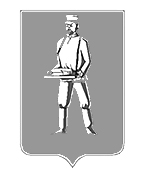 СОВЕТ ДЕПУТАТОВЛОТОШИНСКОГО МУНИЦИПАЛЬНОГО РАЙОНАМОСКОВСКОЙ ОБЛАСТИПРОЕКТР Е Ш Е Н И Еот               №            -     О доформировании избирательной комиссии муниципального образования Лотошинский муниципальный район Московской области  На основании Федерального закона № 67-ФЗ от 12.06.2002  «Об основных гарантиях избирательных прав и права на участие в референдуме граждан Российской Федерации», Закона Московской области от 04.06.2013 № 46/2013-ОЗ «О муниципальных выборах в Московской области», Устава Лотошинского муниципального района Московской области, Совет депутатов Лотошинского муниципального района Московской областир е ш и л: Доформировать избирательную комиссию муниципального образования Лотошинский муниципальный район Московской области в количестве 3 человек на основе предложений, поступивших в соответствии с ч. 8 ст. 24 Федерального закона № 67-ФЗ от 12.06.2002  «Об основных гарантиях избирательных прав и права на участие в референдуме граждан Российской Федерации».Утвердить текст Информационного сообщения о приеме предложений по кандидатурам членов избирательной комиссии с правом решающего голоса в состав избирательной комиссии муниципального образования Лотошинский муниципальный район (приложение).Прием документов осуществляется в течение 30 дней со дня опубликования Информационного сообщения о приеме предложений по кандидатурам членов избирательной комиссии с правом решающего голоса в состав избирательной комиссии муниципального образования Лотошинский муниципальный район Московской области  в газете «Сельская новь» с 15 июня 2017 года по 14 июля 2017 года в будние дни с понедельника по пятницу с 09 час. 00мин. до 16 час.00 мин., а 14 июля 2017 года с 09 час. 00мин. до 18 час. 00 мин. по московскому времени по адресу: 143800, Московская область, Лотошинский муниципальный район, п. Лотошино, ул. Школьная, д. 18, Совет депутатов Лотошинского муниципального района, кабинет 34.Опубликовать настоящее решение и Информационное сообщение о приеме предложений по кандидатурам членов избирательной комиссии с правом решающего голоса в состав избирательной комиссии муниципального образования Лотошинский муниципальный район в газете «Сельская новь» и разместить на официальном сайте администрации Лотошинского муниципального района.Председатель Совета депутатовЛотошинского муниципального района                                                Р.Н. СмирновРазослать: депутатам, юридическому отделу, Избирательной комиссии Московской области, прокурору Лотошинского района, газете «Сельская новь», в дело.Приложение  к решению Совета депутатов Лотошинского муниципального районаот ______  №_______Информационное сообщение о приеме предложений по кандидатурам членов избирательной комиссии с правом решающего голоса в состав избирательной комиссии муниципального образования Лотошинский муниципальный район	Руководствуясь статьей 12 Закона Московской области «О муниципальных выборах в Московской области» от 04.06.2013 № 46/2013-ОЗ и Федеральным законом «Об основных гарантиях  избирательных прав и права на участие в референдуме граждан Российской Федерации» Совет депутатов Лотошинского муниципального района объявляет прием предложений по кандидатурам для назначения членов избирательной комиссии муниципального образования Лотошинский муниципальный район с правом решающего голоса.Прием документов осуществляется с 15 июня 2017 года по 14 июля 2017 года в будние дни с понедельника по пятницу с 09 час. 00мин. до 16 час.00 мин., а 14 июля 2017 года с 09 час.00 мин. до 18 час. 00 мин. по московскому времени по адресу: 143800 Московская область, Лотошинский муниципальный район, п. Лотошино, ул. Центральная, д. 18, Совет депутатов Лотошинского муниципального района, кабинет 34. При внесении предложения (предложений) по кандидатурам в состав избирательной комиссии муниципального образования Лотошинский муниципальный район с правом решающего голоса необходимо представить документы или копии документов и иные сведения согласно приведённому ниже перечню.Перечень документов, необходимых при внесении предложений по кандидатурам в состав избирательной комиссии муниципального образования Лотошинский муниципальный район с правом решающего голосаДля политических партий, их региональных отделений, иных структурных подразделений1. Решение полномочного (руководящего или иного) органа политической партии либо регионального отделения, иного структурного подразделения политической партии о внесении предложения о кандидатурах в состав избирательных комиссий, оформленное в соответствии с требованиями устава политической партии (в ред. Постановления ЦИК России от 05.12.2012 № 152/1138-6).2. Если предложение о кандидатурах вносит региональное отделение, иное структурное подразделение политической партии, а в уставе политической партии не предусмотрена возможность такого внесения, - решение органа политической партии, уполномоченного делегировать региональному отделению, иному структурному подразделению политической партии полномочия по внесению предложений о кандидатурах в состав избирательных комиссий о делегировании указанных полномочий, оформленное в соответствии с требованиями устава (в ред. Постановления ЦИК России от 05.12.2012 № 152/1138-6).3. Две фотографии лица, предлагаемого в состав избирательной комиссии, размером 3x4 см (без уголка).4. Письменное согласие гражданина Российской Федерации на его назначение в состав избирательной комиссии.5. Копия паспорта или документа, заменяющего паспорт гражданина Российской Федерации, содержащего сведения о гражданстве и месте жительства лица, кандидатура которого предложена в состав избирательной комиссии.6. Копия документа лица, кандидатура которого предложена в состав избирательной комиссии (трудовой книжки либо справки с основного места работы), подтверждающего сведения об основном месте работы или службы, о занимаемой должности, а при отсутствии основного места работы или службы - копия документа, подтверждающего сведения о роде занятий, то есть о деятельности, приносящей ему доход, или о статусе неработающего лица (пенсионер, безработный, учащийся (с указанием наименования учебного заведения), домохозяйка, временно неработающий).Примечание. Документальным подтверждением статуса домохозяйки (домохозяина) может служить трудовая книжка с отметкой о последнем месте работы и соответствующее личное заявление с указанием статуса домохозяйки (домохозяина) либо только заявление.Телефон для справок: 8(49628) 7-16-83.